Anexo IV Recogida de datos sociodemográficos de los/las participantes en el Programa de orientación y refuerzo para el avance y apoyo en la educación (ABA) cofinanciado por el FSE Este cuestionario va dirigido a los alumnos y alumnas mayores de 16 años que participan en un Proyecto del Programa de orientación y refuerzo para el avance y apoyo en la educación, que está cofinanciado por el Fondo Social Europeo. Para cumplir con las normas que regulan el Fondo Social Europeo se necesitan algunos datos adicionales a los aportados durante el proceso de escolarización, cuya recogida es obligatoria. Los datos se refieren al momento en el que el participante “entra” en el proyecto; es importante cumplimentar estos datos y firmar el formulario.Son datos de carácter personal y serán incorporados a un fichero informático para su tratamiento por la Consejería de Educación del Principado de Asturias.En _______________, a ____ de ______________ de 20__Firmado:							Firmado:El/la Alumno/a							Padre, madre o tutor/a legal del /de la menor, si procedeINFORMACIÓN ADICIONAL SOBRE LA PROTECCIÓN DE DATOSRESPONSABLE DEL TRATAMIENTO Dirección General de Ordenación, Evaluación y Equidad EducativaDATOS DE CONTACTO DEL RESPONSABLE DEL TRATAMIENTO Plaza de España, 5, 4ª planta, 33007. OviedoCONTACTO DEL DELEGADO DE PROTECCIÓN DE DATOS (DPD) delegadoprotecciondatos@asturias.org FINES DEL TRATAMIENTOLa finalidad del tratamiento es la Recogida de datos de participantes de actuaciones cofinanciadas por el Fondo Social Europeo, para poder realizar el seguimiento físico de dichas actuaciones y cumplir con la obligación de recogida de estos datos que marca la normativa comunitaria sobre el Fondo Social EuropeoPLAZOS O CRITERIOS DE CONSERVACIÓNSus datos se conservarán durante el tiempo necesario hasta la finalización de todos los procedimientos que las ayudas del FSE conllevan y que están establecidos en la normativa comunitariaDECISIONES AUTOMATIZADAS No se realizará toma de decisiones automatizadas basadas en la información que usted nos proporcionaLEGITIMACIÓN O BASE JURÍDICA Se solicitan sus datos según las competencias atribuidas a las Autoridades Educativas en la Disposición adicional vigesimotercera de la Ley Orgánica 2/2006, de 3 de mayo, de Educación y en virtud del cumplimiento del Reglamento (UE) 1304/2013 del Parlamento Europeo y del Consejo, de 17 de diciembre de 2013, relativo al Fondo Social Europeo y su Anexo 1.DESTINATARIOSNo se cederán datos a tercerosDERECHOSPuede usted ejercitar sus derechos de acceso, rectificación, portabilidad de los datos y a no ser objeto de decisiones individualizadas, a través del Servicio de Atención Ciudadana (SAC) del Principado de Asturias, presentando el formulario normalizado disponible en  https://sede.asturias.es AUTORIDAD DE CONTROL  Agencia Española de Protección de Datos (https://www.agpd.es)”.)CATEGORÍA DE DATOS PERSONALESLos datos que se tratarán son los que figuran en el formulario que usted nos proporciona y son datos de carácter personal. Además, aquellos relativos al origen y a la discapacidad son datos sensibles y, por tanto, se indica en el formulario que puede reservarse el derecho a contestar Datos del alumno o alumna:Datos del alumno o alumna:Datos del alumno o alumna:Datos del alumno o alumna:Datos del alumno o alumna:Datos del alumno o alumna:Datos del alumno o alumna:Nombre Nombre ApellidosApellidosApellidosApellidosApellidosFecha de nacimientoFecha de nacimientoFecha de nacimientoFecha de nacimientoDNI/NIEDNI/NIEDNI/NIESexo (marcar el que corresponda)Sexo (marcar el que corresponda)MujerHombreCurso Curso GrupoGrupoGrupoGrupoGrupoCurso académico:20___/___20___/___20___/___20___/___20___/___20___/___Situación laboral:Situación laboral:Situación laboral:¿Está trabajando por cuenta propia o ajena? (Por favor, marque con una “X”):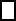 SíNoA rellenar exclusivamente por el centro educativoA rellenar exclusivamente por el centro educativoActividad en la que participa el/la alumno/aFecha de inicio de la actividad: